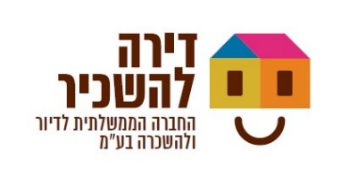 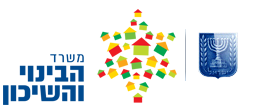 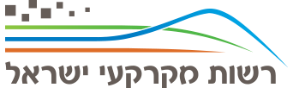 דחיית מועדים מכרז מקווןהזמנה לקבלת הצעות במכרז פומבי לרכישת זכויות חכירה להקמת מתחם מגורים הכולל 312 יח"ד לבניה רוויה, מתוכן 158 יח"ד למטרת השכרה לטווח ארוך למשך 15 שנה, ו-154 יח"ד למכירה מיידית, ולניהול ולהפעלה של פרויקט דירה להשכיר בשכונת פסגת רמות בבאר שבעמכרז מספר בש/62/2023רשות מקרקעי ישראל מודיעה בזאת על דחיית מועדים כמפורט להלן:המועד האחרון להגשת ההצעות הינו עד לתאריך 20/11/2023 בשעה 12:00 בצהריים  בדיוק.ביתר תנאי המכרז שפורסמו לא חל כל שינוי.